Draga djeco, poštovani roditeljinakon Ronnija i njegovog neobičnog sna, došli smo i do kraja ove cjeline o igračkama. Današnji sat je stoga sat ponavljanja naziva za igračke i slušanje pjesme o igračkama (Toy Song).Na ovoj poveznici možete pristupiti brojnim igrama i zadacima ponavljanja igračaka: https://hr.izzi.digital/DOS/109/193.htmlMožete slobodno rješavati i više puta, sve dok ne budete zadovoljni rezultatom! 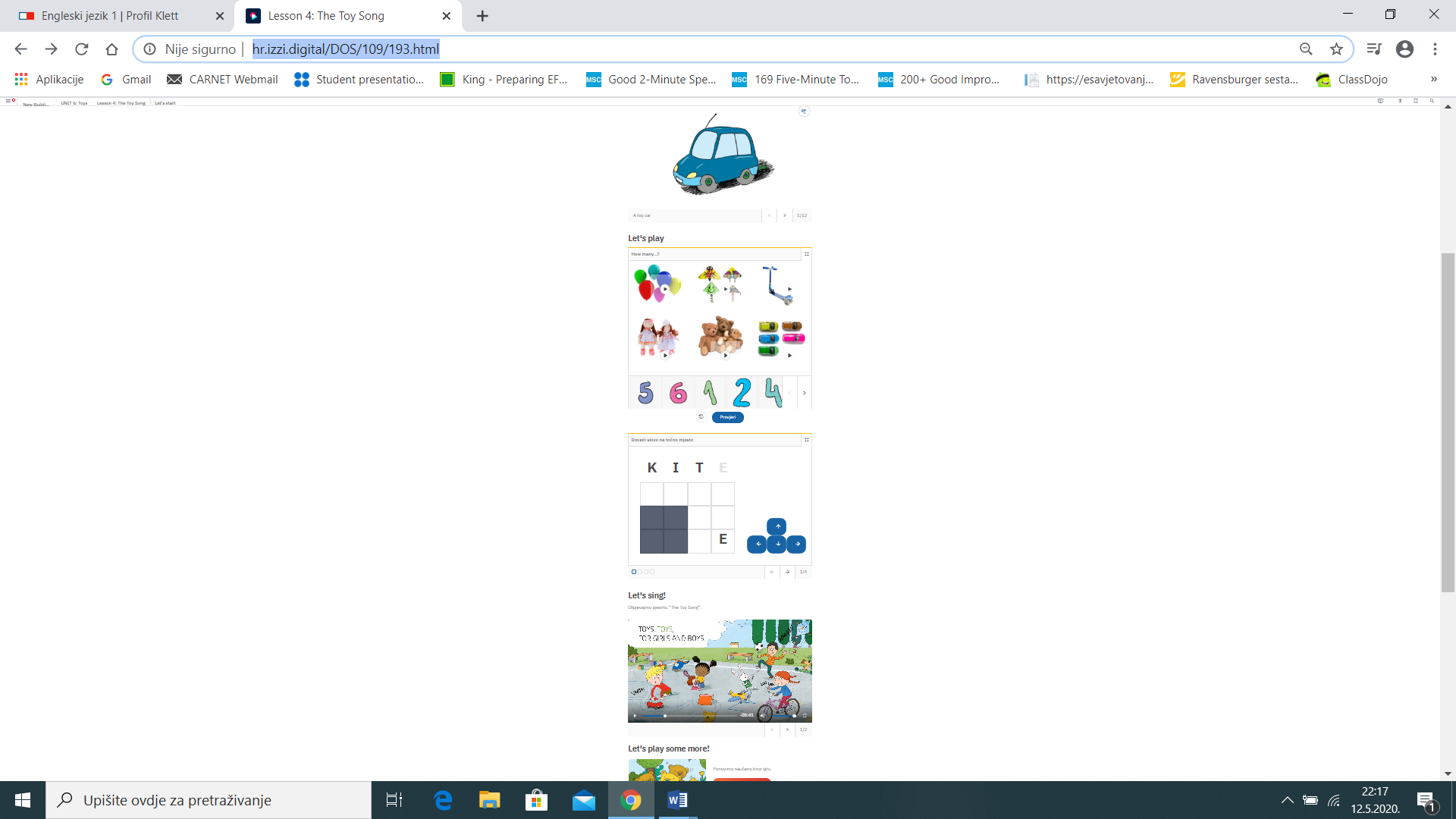 Za danas je to sve! Srdačan pozdrav svima u razredu! teacher Ljiljana